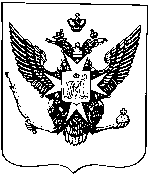 Муниципальные новости ПавловскаИнформационно-аналитический бюллетень01 февраля 2019 года                                                                                        Выпуск № 2_________________________________________________________________________________________________________________________________________________________________________________________________________________________________________________________________________В номере: - РЕШЕНИЕ от 30 января  2019 года № 1/1.1 «Об отчете  Главы муниципального образования  города Павловска о результатах деятельности за 2018 год»;- РЕШЕНИЕ от 30 января  2019 года № 1/2.1 «О назначении отчета перед населением депутатов Муниципального Совета города Павловска по результатам деятельности за 2018 год»;- РЕШЕНИЕ от 30 января  2019 года № 1/3.1 «Об утверждении отчета об исполнении Программы по противодействию коррупции в муниципальном образовании город Павловск за 2018 год»;- РЕШЕНИЕ от 30 января  2019 года № 1/4.1 «Об утверждении графика приема граждан депутатами Муниципального Советагорода Павловска пятого созыва на 2019 год»;- РЕШЕНИЕ от 30 января  2019 года № 1/5.1 «Об утверждении Положения о порядке проведения конкурса на замещение должности муниципальной службы в органах местного самоуправления города Павловска»Муниципальный Советгорода ПавловскаРЕШЕНИЕот 30 января  2019 года							№ 1/1.1Об отчете  Главы муниципального образования  города Павловска о результатах деятельности за 2018 год 	В соответствии с ч.5.1 ст.36 Федерального закона от 06.10.2003 № 131-ФЗ «Об общих принципах организации местного самоуправления в Российской Федерации», п. 6 ст. 27 Закона Санкт-Петербурга от 23.09.2009 № 420-79 «Об организации местного самоуправления в Санкт-Петербурге», п. 2 ст. 28 Устава внутригородского муниципального образования Санкт-Петербурга город ПавловскМуниципальный Совет города Павловска РЕШИЛ:1.   Принять к сведению отчет Главы муниципального образования города Павловска о результатах деятельности за 2018 год.2. Признать результаты деятельности Главы муниципального образования города Павловска Зибарева В.В. за 2018 год удовлетворительными.3.  Настоящее решение и отчет Главы муниципального образования города Павловска о результатах деятельности за 2018 год опубликовать в информационно-аналитическом бюллетене «Муниципальные новости города Павловска» и разместить на официальном сайте муниципального образования.4.     Настоящее решение вступает в силу со дня его принятия.	5.    Контроль за исполнением настоящего решения возложить на Главу муниципального образования города Павловска.Глава муниципального образованиягорода Павловска								В.В. ЗибаревПриложение 1к решению Муниципального Советагорода Павловскаот 30.01.2019  № 1/1.1Отчет Главы муниципального образования города Павловскао результатах деятельности за 2018 год	Настоящий отчет представляется в соответствии с требованиями действующего законодательства и нормами статьи 28 Устава внутригородского муниципального образования Санкт-Петербурга город Павловск.Минувший год является последним полноценным годом работы Муниципального Совета города Павловска 5 созыва, и следующий раз избранный в сентябре 2019 года новый Глава муниципального образования города Павловска будет отчитываться уже перед советом 6 созыва. В нашем совете по-прежнему работает 9 депутатов, из которых только я один исполняю свои обязанности на постоянной (штатной) основе. За минувший год совет собирался на свои заседания 12 раз. В предыдущие годы нашей совместной работы эта цифра колебалась незначительно – от 10 до 14 заседаний за год. Как и в предыдущие годы, срывов запланированных заседаний в течение года допущено не было, все депутаты добросовестно относились к своим обязанностям.  Всего в 2018 году мы с вами рассмотрели 72 вопроса и приняли 39 нормативных правовых актов, полностью выполнив принятый нами в декабре 2017 года план нормотворческой деятельности. Вновь подвергся доработке Устав муниципального образования, в который с целью его приведения к изменяющемуся законодательству было внесено 13 поправок. Новая редакция Устава зарегистрирована Главным Управлением Министерства Юстиции России по Санкт-Петербургу 13 августа 2018 года за регистрационным номером RU 781860002018001.Продолжалась работа по принятию нормативных актов, определяющих порядок решения вопросов местного значения. Таких решений было принято девять. Мы с вами планомерно в течение всего срока полномочий совершенствовали правовую базу в этом направлении, регламентируя работу по решению вопросов местного значения и обеспечению деятельности представительного и исполнительного органов местного самоуправления. С вопросами местного значения, можно считать, мы разобрались практически полностью, осталось регламентировать вопросы обеспечения деятельности самих органов местного самоуправления, а также вопросы обеспечения деятельности Местной администрации по исполнению отдельных переданных ей государственных полномочий. Это необходимо сделать до окончания наших полномочий, чтобы наш представительный орган следующего созыва мог сразу приступить к своей работе и сосредоточится на конкретных делах в интересах своих избирателей.5 нормативных актов, принятых в 2018 году, были посвящены совершенствованию деятельности по противодействию коррупции, 13 решений посвящались бюджету муниципального образования, в 7 действующих правовых актов были внесены изменения.Все решения Муниципального Совета публиковались на официальном сайте, а носящие нормативный характер – ещё и в газете «Наш Павловск» или в информационно-аналитическом бюллетене «Муниципальные новости города Павловска». Экземпляры этих печатных изданий в обязательном порядке направлялись в Центральную библиотеку Пушкинского района, где они доступны всем желающим.Ключевой особенностью бюджетного планирования в 2018 году явилось принятие бюджета на 2019 год и плановый период 2020-2021 годов. Впервые мы перешли на трехлетний бюджет. Это потребовало напряженной работы специалистов отдела бюджетного, бухгалтерского учета и отчетности местной администрации города Павловска, с которой они успешно справились. Хочу выразить всем участникам бюджетного процесса свою благодарность. Имея трехлетний бюджет, можно более равномерно планировать работы, появляется возможность планировать переходящие работы, что иногда бывает особенно актуально (например, работы по новогоднему украшению города и последующему демонтажу украшений можно теперь производить в рамках одного контракта).В течение отчетного года 2 раза проводились публичные слушания: по отчету об исполнении бюджета 2017 года и по проекту бюджета 2019 года. Оба раза, несмотря на приглашение к участию в слушаниях жителей муниципального образования, опубликованное в газете тиражом 6500 экземпляров и на нашем официальном сайте, моего рабочего кабинета, где мы сейчас проводим свое заседание, вполне хватало, то есть количество участников слушаний не превышало10-12 человек. Какова причина такого слабого внимания к  важным для жителей вопросам, можно только гадать. Неверие в возможность на что-то влиять или просто пассивность и отсутствие интереса у наших жителей, или, может быть, у нас всё хорошо? Хотелось бы последнее. Тогда можно было бы определенно сказать, что мы с вами трудились не зря.  	В марте 2018 года мы с вами отчитывались о своей работе перед жителями и, судя по их выступлениям, они положительно оценивают деятельность депутатского корпуса и работу Местной администрации по решению вопросов местного значения.Значительную часть рабочего времени и у меня, и у всех сотрудников Муниципального Совета и Местной администрации города Павловска занимает работа по обращениям граждан и запросам различных организаций, преимущественно исполнительных органов государственной власти и прокурорского надзора. Следует отметить, что в последние два года запросы из прокуратуры стали более редки, видимо сотрудники научились получать информацию из наших официальных источников или снизилось количество заданий городской прокуратуры, хотя, справедливости ради, замечу, что более половины информации, которую мы направляем в прокуратуру по её запросам, можно запросто найти на нашем официальном сайте или в тех документах, которые мы ежемесячно обязаны направлять и направляем в прокуратуру для контроля.Итак, за год органы местного самоуправления города Павловска получили в свой адрес 1570 письменных обращений, из которых 190 обращений - от граждан. 111 из 190 обратившихся граждан обратились по вопросам благоустройства, 14 – по вопросам опеки, 65 – по иным вопросам нашей деятельности.Кроме 190 обращений граждан, направленных нам письменно через канцелярию или через электронную почту, ещё 178 обращений по вопросам благоустройства к нам пришло через портал «Наш Петербург». Этот информационный ресурс начинает играть все более весомую роль в работе с обращениями жителей и, как мы видим, уже сравнялся по количеству обращений  с приходящими традиционным путем обращениями. 144 обращения граждан, пришедшие на портал, были отработаны в установленные сроки и закрыты модератором портала, а 34 обращения перенаправлены в исполнительные органы госвласти по принадлежности затронутых в них вопросов. Хочу заметить, что наши сотрудники, работающие с обращениями, поступающими через портал, очень хорошо выглядят на фоне своих коллег из других муниципалитетов нашего района, благодарю за эту работу главного специалиста Муниципального Совета Лихачеву Юлию Дмитриевну и главу Местной администрации Сызранцева Михаила Юрьевича. В своем отчете я не буду касаться решения вопросов местного значения в отчетном году, так как на прошлом заседании глава Местной администрации Михаил Сызранцев очень подробно рассказывал нам об этом, отчитываясь о работе в 2018 году. Хочу только отметить, что каких-либо серьезных нареканий от наших жителей по вопросам благоустройства территории, уборке и санитарной её очистке в наш адрес в 2018 году не поступало, имели место отдельные замечания по уборке некоторых территорий, которые устранялись всегда в нормативные сроки. Кстати, в этом году, несмотря на обильные снегопады, ситуация с уборкой также находится под контролем и серьезных опасений у меня не вызывает. В отчетном году я продолжал свою работу во всех коллегиальных органах администрации Пушкинского района, прежде всего, районной коллегии, еженедельно принимал участие в работе районного аппаратного совещания, участвовал во всех совещаниях, посвященных подготовке и проведению массовых праздничных, военно-патриотических и иных мероприятиях на территории Пушкинского района.В 2018 году самым важным общественно-политическим мероприятием явились выборы Президента Российской Федерации, в которых павловчане, как всегда, проявили активную гражданскую позицию, обеспечили высокую явку, провели выборы без каких-либо нарушений.В заключение, хочу остановиться на задачах, которые нам с вами вместе предстоит решать в этом году.2019 год – это последний год нашей совместной работы в Муниципальном Совете города Павловска 5 созыва. В сентябре состоятся выборы нашего коллегиального органа уже 6 созыва, которые пройдут одновременно с выборами высшего должностного лица города на Неве. Совмещение выборов облегчает нам решение задачи по обеспечению высокой явки наших избирателей, тем не менее, мы все равно должны оказывать всяческое содействие избирательным комиссиям, чтобы обеспечить максимальную прозрачность выборов и максимальную легитимность избранных на этих выборах лиц. Надеюсь, наши жители как всегда проявят свою мудрость, отсекут авантюристов и выберут самых достойных. В разрезе подготовки и проведению выборов работа с обращениями граждан становится как никогда актуальной. Прошу сосредоточиться на ней как сотрудников Местной администрации, так и депутатов, и сотрудников Муниципального Совета. Также для Местной администрации особенно актуально выполнить все намеченные на год работы и планы (программы) по решению вопросов местного значения, а основные работы по благоустройству предлагаю завершить до окончания августа.В первой части своего доклада я говорил о нашей нормативной правовой базе. В этом году необходимо окончить работу по её приведению в соответствие изменившемуся законодательству, а также необходимо таким образом актуализировать реестр решений Муниципального Совета, чтобы можно было в один клик найти любой интересующий документ нашей нормативной базы со всеми внесенными в него изменениями.В завершение отчета позвольте поблагодарить всех коллег – депутатов Муниципального Совета города Павловска 5 созыва за конструктивную и результативную работу в 2018 году.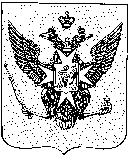 Муниципальный Советгорода ПавловскаРЕШЕНИЕот  30  января 2019 года							№ 1/2.1О назначении отчета перед населением депутатов Муниципального Совета города Павловска по результатам деятельности за 2018 год 
	В соответствии с Федеральным законом от 06.10.2003 N 131-ФЗ «Об общих принципах организации местного самоуправления в Российской Федерации», Законом Санкт-Петербурга от 23.09.2009 № 420-79 «Об организации местного самоуправления в Санкт-Петербурге», Уставом внутригородского муниципального образования Санкт-Петербурга город ПавловскМуниципальный Совет города Павловска  
РЕШИЛ: 
	1. Назначить отчет перед населением депутатов Муниципального Совета города Павловска по результатам деятельности за 2018 год на      14.03.2019 в 16.00  по  адресу: Павловск, Конюшенная ул., д. 7, ЦККД «Павловск».	2. В целях информирования населения муниципального образования города Павловска о предстоящем отчете депутатов Муниципального Совета опубликовать настоящее решение в газете «Наш Павловск» и разместить на официальном сайте муниципального образования в сети интернет: http://www.mo-pavlovsk.ru. 	3.   Настоящее решение вступает в силу со дня его принятия.	4.  Контроль за исполнением настоящего решения возложить на Главу муниципального образования города Павловска.Глава муниципального образования города Павловска								В.В. Зибарев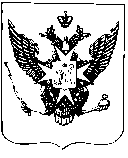 Муниципальный Советгорода ПавловскаРЕШЕНИЕот 30 января 2019  года							№ 1/3.1Об утверждении отчета об исполнении Программы по противодействию коррупции в муниципальном образовании город Павловск за 2018 год	В соответствии с Федеральным законом от 25.12.2008  № 273-ФЗ «О противодействии коррупции»,  Указом Президента РФ от 29.06.2018 № 378 «О Национальном плане противодействия коррупции на 2018 - 2020 годы», Законом Санкт-Петербурга от 15.02.2000 № 53-8 «О регулировании отдельных вопросов муниципальной службы в Санкт-Петербурге», Законом Санкт-Петербурга от 30.01.2018 № 7-3 «О представлении гражданами, претендующими на замещение муниципальной должности в Санкт-Петербурге, должности главы местной администрации по контракту, и лицами, замещающими муниципальные должности в Санкт-Петербурге, должность главы местной администрации по контракту, сведений о доходах, расходах, об имуществе и обязательствах имущественного характера Губернатору Санкт-Петербурга», постановлением  Правительства Санкт-Петербурга от 29.12.2017 № 1185 «О Плане мероприятий по противодействию коррупции в Санкт-Петербурге на 2018-2022 годы»Муниципальный Совет города ПавловскаРЕШИЛ: 	1. Утвердить отчет об исполнении Программы по противодействию коррупции в  муниципальном образовании город Павловск за 2018 год, утвержденной решением Муниципального Совета города Павловска от 21.03.2018  № 3/2.1 (с учетом дополнений, утвержденных решением Муниципального Совета от 26.09.2018 № 9/3.1) согласно Приложению № 1.	2. Опубликовать настоящее решение в информационно-аналитическом бюллетене «Муниципальные новости города Павловска» и разместить на официальном сайте муниципального образования города Павловска.	3.   Настоящее решение вступает в силу со дня принятия.	4. Контроль за исполнением  настоящего решения возложить на Главу муниципального образования города Павловска.Глава муниципального образованиягорода Павловска								В.В. ЗибаревПриложение 1к решению Муниципального Совета города Павловскаот    30.01.2019 № 1/3.1Отчет об исполненииПрограммы по противодействию коррупциив муниципальном образовании город Павловск за 2018 год	На основании Федерального закона от 25.12.2008 № 273-ФЗ «О противодействии коррупции», Указа Президента Российской Федерации от 29.06.2018 № 378 «О Национальном плане противодействия коррупции на 2018 - 2020 годы»,  Закона Санкт-Петербурга от 15.02.2000 № 53-8 «О регулировании отдельных вопросов муниципальной службы в Санкт-Петербурге», Закона Санкт-Петербурга от 30.01.2018 № 7-3 «О представлении гражданами, претендующими на замещение муниципальной должности в Санкт-Петербурге, должности главы местной администрации по контракту, и лицами, замещающими муниципальные должности в Санкт-Петербурге, должность главы местной администрации по контракту, сведений о доходах, расходах, об имуществе и обязательствах имущественного характера Губернатору Санкт-Петербурга», Постановления  Правительства Санкт-Петербурга от 29.12.2017 № 1185 «О Плане мероприятий по противодействию коррупции в Санкт-Петербурге на 2018-2022 годы» Муниципальным Советом города Павловска в целях повышения эффективности функционирования органов местного самоуправления города Павловска за счет снижения рисков проявления коррупции осуществлены  следующие мероприятия:1. Решением Муниципального Совета города Павловска от 21.03.2018 № 3/2.1 утверждена Программа по противодействию коррупции в муниципальном образовании город Павловск на 2018-2022 годы (далее – Программа).2. В течение 2018 года проводился анализ состояния и совершенствование нормативно-правовой базы Муниципального Совета в области противодействия коррупции. В соответствии с действующим законодательством Российской Федерации и законодательством Санкт-Петербурга в 2018 году приняты: - Решение Муниципального Совета города Павловска от 28.02.2018 № 2/4.1 «Об утверждении отчета об исполнении Программы по противодействию коррупции в муниципальном образовании город Павловск за 2017 год»;- Решение Муниципального Совета города Павловска от 21.03.2018 3/2.1 «О принятии Программы по противодействию коррупции в муниципальном образовании город Павловск на 2018-2022 годы»;- Решение Муниципального Совета города Павловска от 26.09.2018  № 9 /3. 1 «О внесении изменений в Программу по противодействию коррупции в муниципальном образовании город Павловск на 2018-2022 годы, утвержденную решением Муниципального Совета города Павловска от 21.03.2018 № 3/2.1»;- Решение Муниципального Совета города Павловска от 19.12.2018 № 12/6.1 «Об утверждении Положения о порядке размещения сведений о доходах, расходах, об имуществе и обязательствах имущественного характера лиц, замещающих муниципальные должности, должность Главы Местной администрации по контракту и членов их семей на официальном сайте внутригородского муниципального образования Санкт-Петербурга город Павловск в  информационно - телекоммуникационной сети Интернет и предоставления этих сведений средствам массовой информации для опубликования»;- Решение Муниципального Совета города Павловска от 19.12.2018 № 12/5.1 «О принятии Положения о порядке применения взысканий за несоблюдение ограничений и запретов, требований о предотвращении или об урегулировании конфликта интересов и неисполнение обязанностей, установленных в целях противодействия коррупции в органах местного самоуправления города Павловска».3. В течение 2018 года осуществлялось информационное взаимодействие с Прокуратурой Пушкинского района в рамках осуществления надзора за соблюдением законодательства о противодействии коррупции. Проекты нормативных правовых актов направлялись для рассмотрения и подготовки заключения в прокуратуру и размещались на официальном сайте муниципального образования для проведения независимой экспертизы. Заключений независимых экспертов, подготовленных по результатам проведения независимой антикоррупционной экспертизы нормативных правовых актов, в 2018 году не поступало. Коррупциогенных факторов не выявлено. Результаты внешних проверок размещены на официальном сайте муниципального образования в информационно-телекоммуникационной сети Интернет по адресу: http://www.mo-pavlovsk.ru.В течение 2018 года осуществлялось информационное взаимодействие с администрацией Пушкинского района  Санкт-Петербурга. 4. В соответствии с действующим законодательством и Порядком проведения антикоррупционной экспертизы нормативных правовых актов и проектов нормативных правовых актов, принимаемых Муниципальным Советом города Павловска, утвержденным решением Муниципального Совета города Павловска от 25.11.2015 № 12/2.1, в течение 2018 года проводилась антикоррупционная экспертиза всех проектов нормативных правовых актов Муниципального Совета города Павловска. Результаты экспертизы представлялись на рассмотрение Комиссии по противодействию коррупции. 5. В профилактических целях на рабочих совещаниях рассматривались вопросы правоприменительной практики по результатам вступивших в законную силу решений судов, арбитражных судов о признании недействительными ненормативных правовых актов, незаконными решений и действий (бездействия) ОМСУ и их должностных лиц.	Сотрудникам были доведены требования законодательных и нормативных правовых актов в сфере противодействия коррупции:-о предоставлении муниципальными служащими сведений о доходах, расходах, об имуществе и обязательствах имущественного характера;-об ограничениях и запретах, связанных с прохождением муниципальной службы;-о соблюдении требований к служебному поведению муниципальных служащих и урегулированию конфликта интересов;-о мерах по недопущению должностными лицами поведения, которое может восприниматься окружающими как обещание дачи взятки или предложение дачи взятки либо как согласие принять взятку или как просьба о даче взятки (обзор рекомендаций, подготовленный Минтруда РФ);-об ограничениях и запретах, связанных с прохождением муниципальной службы и соблюдении муниципальными служащими Кодекса этики;-о порядке предотвращения и урегулирования конфликта интересов на муниципальной службе.	Проведены беседы по формированию у муниципальных служащих негативного отношения к дарению подарков в связи с их должностным положением или в связи с исполнением ими служебных обязанностей.Руководители органов местного самоуправления города Павловска и муниципальные служащие участвовали в семинарах, совещаниях и конференциях по вопросам противодействия коррупции, организованных органами государственной власти Санкт-Петербурга и прокуратурой Пушкинского района Санкт-Петербурга, а также в совещаниях, проводимых в рамках осуществления мониторинга реализации антикоррупционной политики.	Фактов нарушений муниципальными служащими установленных законом ограничений и запретов, а также требований к служебному поведению не установлено. В связи с отсутствием информации о нарушениях муниципальными служащими требований к служебному поведению, заседания комиссии по соблюдению требований к служебному поведению муниципальных служащих и урегулированию конфликта интересов в 2018 году не проводились.За 2018 год уведомлений о случаях обращения каких-либо лиц в целях склонения лиц, замещающих муниципальные должности, к совершению коррупционных правонарушений не поступало.6. В 2018 году лица, замещающие муниципальные должности и должности муниципальной службы, а также члены их семей, в установленный законом срок представили сведения о доходах, расходах, об имуществе и обязательствах имущественного характера в соответствии с действующим законодательством и муниципальными правовыми актами   за 2017 год. Данные сведения были проверены прокуратурой Пушкинского района Санкт-Петербурга, нарушений выявлено не было. Сведения размещены на официальном сайте муниципального образования. Информация, являющаяся основанием для проведения проверок достоверности и полноты сведений о доходах, проверок сведений о расходах за 2017 год в Муниципальный Совет города Павловска не поступала.	7. Проводился контроль за исполнением законодательства Российской Федерации о контрактной системе в сфере закупок товаров, работ, услуг для обеспечения государственных и муниципальных нужд и постоянный мониторинг за соблюдением установленного законодательством объема закупок среди субъектов малого предпринимательства. Закупки осуществлялись в соответствии с утвержденным планом-графиком размещения заказов, который был опубликован на официальном сайте www.zakupki.gov.ru. Сведения о размещенных заказах, протоколы заседаний Единой комиссии по размещению заказов, сведения о контрактах и об их исполнении (о прекращении действия или расторжении) размещались на указанном сайте в установленные сроки. Главой Местной администрации города Павловска  на всех стадиях размещения муниципального заказа проводился текущий контроль за исполнением законодательства об осуществлении закупок.8. В целях доступа населения к бланкам и формам документов, необходимых для предоставления государственных услуг, на официальном сайте муниципального образования размещены специальные ссылки на информационный портал «Государственные услуги в Санкт-Петербурге», а также на линию «Нет коррупции».9. Мониторинг деятельности комиссии по соблюдению требований к служебному поведению муниципальных служащих и урегулированию конфликта интересов, по противодействию коррупции, мониторинг реализации мер антикоррупционной политики в ОМСУ размещены на сайте http://www.mo-pavlovsk.ru.10. Обращения граждан и организаций, поступавшие в 2018 году в Муниципальный Совет города Павловска, анализировались на предмет наличия сведений о фактах проявления коррупции со стороны лиц, замещающих муниципальные должности и должности муниципальной службы. По результатам проводимого анализа таких сведений за отчетный период не выявлено.11. Население муниципального образования в течение 2018 года информировалось о деятельности Муниципального Совета города Павловска, о ходе реализации антикоррупционной политики в целом путем размещения информации на официальном сайте в подразделе «Противодействие коррупции», «Результаты внешних проверок», в муниципальной газете «Наш Павловск», в информационно-аналитическом бюллетене «Муниципальные новости города Павловска» и на информационных стендах муниципального образования. В целом за отчетный период мероприятия, предусмотренные Программой по противодействию коррупции в муниципальном образовании город Павловск за 2018 год, выполнены в полном объеме.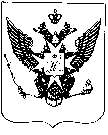 Муниципальный Советгорода ПавловскаРЕШЕНИЕот 30 января  2019 года  							№ 1/4.1Об утверждении графика приема граждан депутатами Муниципального Советагорода Павловска пятого созыва на 2019 годВ соответствии с Федеральным законом от 06.10.2003 № 131-ФЗ «Об общих принципах организации местного самоуправления в Российской Федерации», законом Санкт-Петербурга от 23.09.2009 № 420-79 «Об организации местного самоуправления в Санкт-Петербурге», ст. 33  Устава   внутригородского   муниципального   образования Санкт-Петербурга город Павловск, для упорядочения взаимодействия депутатов Муниципального Совета города Павловска с жителями муниципального образования города Павловска,  	Муниципальный Совет города Павловска РЕШИЛ:	1.   Утвердить график приема граждан депутатами Муниципального Совета города Павловска пятого созыва на 2019 год согласно Приложению.2.   Опубликовать график приема граждан в газете «Наш Павловск» и разместить на официальном сайте.	3.   Решение вступает в силу со дня его принятия.4.  Контроль за исполнением настоящего решения возложить на Главу муниципального образования города Павловска.Глава муниципального образованиягорода Павловска					                              В.В. Зибарев                                                                          Приложениек решению Муниципального Совета города Павловска от 30.01.2019 № 1/4.1ГРАФИК ПРИЕМА ГРАЖДАН депутатами Муниципального Совета города Павловскапятого созыва на 2019 год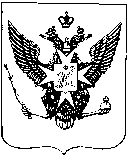 Муниципальный Советгорода ПавловскаРЕШЕНИЕот 30 января 2019 года									№ 1/5.1 Об утверждении Положения о порядке проведения конкурсана замещение должности муниципальной службы в органах местного самоуправления города ПавловскаВ соответствии с Федеральным Законом от 02.03.2007 № 25-ФЗ «О муниципальной службе в Российской Федерации», Законом Санкт-Петербурга от 15.02.2000 № 53-8 «О регулировании отдельных вопросов муниципальной службы в Санкт-Петербурге», Муниципальный Совет города ПавловскаРЕШИЛ:1. Утвердить Положение о порядке проведения конкурса на замещение должности муниципальной службы в органах местного самоуправления города Павловска согласно приложению № 1 к настоящему решению.2. Со дня вступления в силу настоящего решения признать утратившими силу:2.1. Решение Муниципального Совета города Павловска от 21.03.2012 № 4/3.1 «Об утверждении Положения о конкурсе на замещение должности муниципальной службы в органах местного самоуправления города Павловска»;2.2. Решение Муниципального Совета города Павловска от 04.09.2013 № 6/5.1 «О внесении изменений в решение Муниципального Совета города Павловска от 21.03.2012 № 4/3.1 «Об утверждении Положения о конкурсе на замещение должности муниципальной службы в органах местного самоуправления города Павловска»;2.3. Решение Муниципального Совета города Павловска от 17.06.2015 № 8/3.1 «О внесении изменений в решение Муниципального Совета города Павловска  от 21.03.2012 № 4/3.1 «Об утверждении Положения о конкурсе на замещение должности муниципальной службы в органах местного самоуправления города Павловска»;2.4. Решение Муниципального Совета города Павловска от 24.05.2017 № 5/3.1 «О внесении изменений в решение Муниципального Совета города Павловска от 21.03. 2012 № 4/3.1 «Об утверждении Положения о конкурсе на замещение должности муниципальной службы в органах местного самоуправления города Павловска» (с учетом изменений от 17.06.2015 № 8/3.1);2.5.   Решение Муниципального Совета города Павловска от 27.09.2017 № 8/8.1 «Об отмене решения Муниципального Совета города Павловска от 24.05.2017 № 5/3.1 и внесении изменений в решение Муниципального Совета города Павловска от 21.03.2012 № 4/3.1 «Об утверждении Положения о конкурсе на замещение должности муниципальной службы в органах местного самоуправления города Павловска» (с учетом изменений от 04.09.2013 № 6/5.1 и 17.06.2015 № 8/4.1)              	3. Настоящее решение опубликовать в информационно-аналитическом бюллетене «Муниципальные новости города Павловска» и разместить на официальном сайте муниципального образования в информационно-телекоммуникационной сети Интернет по адресу: http://www.mo-pavlovsk.ru/.	4. Настоящее решение вступает в силу со дня его официального опубликования.	5. Контроль за исполнением  настоящего решения возложить на Главу муниципального образования города Павловска.Глава муниципального образования города Павловска				                                                       В.В. ЗибаревПриложение № 1к решению Муниципального Советагорода Павловскаот 30.01.2019 № 1/5.1ПОЛОЖЕНИЕо порядке проведения конкурса на замещение должности муниципальной службы в органах местного самоуправления города ПавловскаНастоящее Положение о порядке проведения конкурса на замещение должности муниципальной службы в органах местного самоуправления города Павловска в соответствии с Федеральным законом от 02.03.2007 № 25-ФЗ «О муниципальной службе в  Российской Федерации» и Законом Санкт-Петербурга от 15.02.2000 № 53-8 «О регулировании отдельных вопросов муниципальной службы в Санкт-Петербурге» определяет порядок проведения конкурса на замещение должности муниципальной службы в органах местного самоуправления города Павловска.Настоящее Положение не регламентирует порядок проведения конкурса на замещение должности Главы Местной администрации города Павловска.1. Общие положения1.1. Конкурс на замещение должности муниципальной службы проводится при замещении должности муниципальной службы отнесенной к следующим группам должностей, предусмотренных реестром должностей муниципальной службы в Санкт-Петербурге:а) главные должности муниципальной службы;б) ведущие должности муниципальной службы;в) старшие должности муниципальной службы.1.2. За исключением случаев, предусмотренных пунктом 1.3. настоящего Положения, конкурс на замещение должности муниципальной службы не проводится:1.2.1. В случаях, независимо от группы должностей муниципальной службы:а) перевода муниципального служащего на иную должность муниципальной службы в органах местного самоуправления муниципального образования;б) заключения срочного трудового договора.в) отсутствия решения о его проведении.1.3. В случае, когда осуществляется замещение вакантной должности муниципальной службы на должность, к должностным обязанностям которой отнесено выполнение отдельных государственных полномочий Санкт-Петербурга по организации и осуществлению деятельности по опеке и попечительству, назначению и выплате денежных средств на содержание детей, находящихся под опекой или попечительством, и денежных средств на содержание детей, переданных на воспитание в приемные семьи, замещение вакантной должности осуществляется на конкурсной основе.1.4. Целью конкурса является оценка профессионального уровня претендентов на замещение должности муниципальной службы и их соответствия установленным квалификационным требованиям к должности муниципальной службы.1.5. Термины, используемые в настоящем Положении:конкурс – конкурс на замещение должности муниципальной службы в органе местного самоуправления муниципального образования;конкурсная комиссия – комиссия, формируемая в органе местного самоуправления муниципального образования, в целях проведения конкурса на замещение должности муниципальной службы;претендент – гражданин, изъявивший желание участвовать в конкурсе путем подачи документов в соответствии с разделом 2 настоящего Положения, и принимающий участие в конкурсе;кандидат – претендент, отобранный конкурсной комиссией по результатам конкурса на замещение должности муниципальной службы;руководитель органа местного самоуправления – выборное либо заключившее контракт (трудовой договор) лицо, наделенное исполнительно распорядительными полномочиями по организации деятельности органа местного самоуправления и осуществляющее в отношениях с муниципальными служащими органа местного самоуправления функции представителя нанимателя (работодателя).1.6. Основными принципами конкурса являются: создание равных условий для всех претендентов, объективность оценки и единство требований ко всем претендентам.1.7. Решение об объявлении конкурса принимается руководителем органа местного самоуправления, в котором осуществляется замещение должности муниципальной службы.Информационное сообщение об объявлении конкурса публикуется в средствах массовой информации муниципального образования и размещается на сайте органа местного самоуправления муниципального образования. В случае, когда конкурс объявлен на замещение вакантной должности должностного лица местного самоуправления и (или) должности муниципальной службы, к должностным обязанностям которых отнесено выполнение отдельных государственных полномочий Санкт-Петербурга по организации и осуществлению деятельности по опеке и попечительству, назначению и выплате денежных средств на содержание детей, находящихся под опекой (попечительством), и денежных средств на содержание детей, переданных на воспитание в приемные семьи (далее –должность по реализации государственного полномочия по опеке (попечительству)), орган местного самоуправления направляет в Комитет по социальной политике Санкт-Петербурга распоряжение о проведении конкурса на замещение вакантной должности в течение 5 дней со дня его издания.1.8. Конкурс организуется и проводится органом местного самоуправления, в котором осуществляется замещение должности муниципальной службы.1.9. Условия конкурса на замещение должности муниципальной службы, сведения о дате, времени и месте его проведения, проект трудового договора с муниципальным служащим, подлежат опубликованию в средствах массовой информации муниципального образования не позднее, чем за 20 дней до дня проведения конкурса.2. Допуск граждан к участию в конкурсе 2.1. Претендентами могут быть совершеннолетние дееспособные граждане Российской Федерации, граждане иностранных государств – участников международных договоров Российской Федерации, в соответствии с которыми иностранные граждане имеют право находиться на муниципальной службе, в возрасте до 65 лет, отвечающие следующим требованиям:а)       владение государственным языком Российской Федерации;б) наличие уровня профессионального образования, отвечающего квалификационным требования по замещаемой должности;в) наличие стажа муниципальной службы или стажа работы по специальности, отвечающего квалификационным требованиям по замещаемой должности.2.2. Претенденты на замещение вакантной должности для участия в конкурсепредоставляют следующие документы:а)  заявление с просьбой о поступлении на муниципальную службу и замещениидолжности муниципальной службы с перечнем предоставленных документов;б) собственноручно заполненную и подписанную анкету по форме, установленной уполномоченным Правительством Российской Федерации федеральным органом исполнительной власти;в)  паспорт;г)  фотографией (3х4) (2 шт);д) трудовую книжку, за исключением случаев, когда трудовой договор (контракт) заключается впервые или копию трудовой книжки, заверенную кадровой службой по месту работы (службы);е)  документ об образовании; ж) страховое свидетельство обязательного пенсионного страхования, за исключением случаев, когда трудовой договор (контракт) заключается впервые;з)  свидетельство о постановке физического лица на учет в налоговом органе по месту жительства на территории Российской Федерации;и)  документы воинского учета - для граждан, пребывающих в запасе, и лиц, подлежащих призыву на военную службу;к)  заключение медицинской организации об отсутствии заболевания, препятствующего поступлению на муниципальную службу (учетная форма № 001-ГС/у, утвержденная приказом Минздравсоцразвития России от 14.12.2009 № 984н);л) сведения о доходах за год, предшествующий году поступления на муниципальную службу, об имуществе и обязательствах имущественного характера своих супруги (супруга) и несовершеннолетних детей;м) сведения об адресах сайтов и (или) страниц сайтов в информационно-телекоммуникационной сети "Интернет", на которых гражданин, претендующий на замещение должности муниципальной службы, размещал общедоступную информацию, а также данные, позволяющие его идентифицировать за три календарных года, предшествующих году поступления на муниципальную службу;н) письменное согласие участника на обработку его персональных данных по форме согласно приложению к настоящему Положению;о) иные документы, предусмотренные федеральными законами, указами Президента Российской Федерации и постановлениями Правительства Российской Федерации.2.3. Срок приема документов, перечисленных в пункте 2.2. настоящего Положения, устанавливается руководителем органа местного самоуправления продолжительностью не менее 30 календарных дней.2.4. Сотрудник органа местного самоуправления, осуществляющий приём документов для участия в конкурсе в присутствии претендента осуществляет копирование представленных в соответствии с подпунктами «в», «д», «е», «ж», «з», «и», пункта 2.2. настоящего Положения документов и заверяет сделанные копии своей подписью. Оригиналы документов, представленных в соответствии с подпунктами «в», «д», «е», «ж», «з», «и» пункта 2.2. настоящего Положения, возвращаются претенденту. Претендент вправе для участия в конкурсе предоставить уже заверенные нотариально или уполномоченным лицом по месту своей работы документы, предусмотренные подпунктами «в», «д», «е», «ж», «з», «и» пункта 2.2. настоящего Положения.2.5. При приеме пакет документов регистрируется в присутствии претендента, и копия зарегистрированного заявления с отметкой о регистрации выдаётся претенденту. Подача комплекта документов для участия в конкурсе означает согласие претендента на обработку его персональных данных, изложенных в представленном пакете документов в целях проведения конкурса.2.6. Сведения, представленные претендентом могут подвергаться проверке в порядке, установленном федеральными законами и Законом Санкт-Петербурга от 12 июля 2012 года № 371-68 «О проверке достоверности и полноты сведений, предоставляемых гражданами, претендующими на замещение должностей муниципальной службы в Санкт-Петербурге, и муниципальными служащими в Санкт-Петербурге, и соблюдения муниципальными служащими в Санкт-Петербурге требований к служебному поведению».2.7. Претендент в любой момент после подачи документов по письменному заявлению может забрать свои документы, что приравнивается к отказу от участия в конкурсе.3. Конкурсная комиссия3.1. Для проведения конкурса на замещение должности муниципальной службы руководителем органа местного самоуправления формируется конкурсная комиссия. При формировании комиссии определяется ее председатель и секретарь комиссии.3.2. Количественный состав комиссии составляет 5 человек.3.3. В состав конкурсной комиссии в качестве члена конкурсной комиссии в обязательном порядке включаются:1) специалист, осуществляющий кадровую работу в органе местного самоуправления;2) в случае, когда конкурс проводится на замещение вакантной должности по реализации государственного полномочия по опеке (попечительству) – представитель Комитета по социальной политике Санкт-Петербурга (далее также – Комитет).3.4. Представитель Комитета принимает участие:- в заседании конкурсной комиссии в соответствии с муниципальным правовым актом о проведении конкурса на замещение вакантной должности;- в оценке профессионального уровня претендентов (конкурсантов) на замещение должности муниципальной службы, их соответствия установленным квалификационным требованиям к должности муниципальной службы.3.5. По решению руководителя органа местного самоуправления к работе в составе конкурсной комиссии могут привлекаться сотрудники других органов местного самоуправления муниципального образования.3.6. По окончанию периода, отведенного в соответствии с пунктом 2.3. настоящегоПоложения на подачу документов для участия в конкурсе, лицом, осуществляющим прием документов формируется список претендентов и со всеми поступившими в орган местного самоуправления документами по каждому претенденту направляется в конкурсную комиссию. В случае, когда конкурс проводится на замещение вакантной должности по реализации государственного полномочия по опеке (попечительству), лицо, осуществляющее прием документов, не позднее чем за 7 дней до проведения конкурса представляет в Комитет для сведения список претендентов, изъявивших желание участвовать в конкурсе на замещение вакантной должности с приложением справки, содержащей сведения об уровне профессионального образования, квалификации и стаже работы каждого претендента, с указанием даты, времени и места проведения конкурса.3.7. Заседание конкурсной комиссии считается правомочным, если на нём присутствует 2/3 членов комиссии.3.8. Если на заседание конкурсной комиссии явилось менее 2/3 от числа членов комиссии, заседание переносится на дату и время, определяемые простым большинством присутствующих членов комиссии. В случае если за два или более предложенных вариантов даты и времени было подано равное число голосов, принимается вариант, предусматривающий ближайшие дату и время. Срок переноса даты заседания конкурсной комиссии не может превышать 30 календарных дней.3.9. Решения конкурсной комиссии принимаются простым большинством голосов,присутствующих на заседании членов комиссии и оформляются в протокольной форме.3.10. Председатель комиссии ведёт заседание и решает организационные вопросы.Секретарь комиссии ведет протоколы заседаний конкурсной комиссии. Протокол заседания конкурсной комиссии подписывается всеми членами комиссии, принявшими участие в заседании.4. Порядок проведения Конкурса и оценка деловых качеств кандидатов4.1. Конкурс проводится в два этапа:а) первый этап конкурса проводится в отсутствии претендентов и предусматривает рассмотрение представленных на конкурс документов;б)   второй этап конкурса проводится в форме собеседования с претендентами назамещение должности муниципальной службы с целью оценки профессионального уровня претендентов.4.2. В рамках первого этапа конкурса конкурсная комиссия проводит рассмотрение представленного пакета документов каждого из претендентов на предмет:а) отсутствия обстоятельств, предусмотренных статьей 13 Федерального закона от 02.03.2007 № 25-ФЗ «О муниципальной службе в Российской Федерации» в качестве ограничений, связанных с муниципальной службой и выносит решение о наличии (отсутствии) обстоятельств, препятствующих принятию на муниципальную службу;б) соответствия требованиям, установленным Федеральным законом от 02.03.2007 № 25-ФЗ «О муниципальной службе в Российской Федерации», для поступления на муниципальную службу и выносит решение о соответствии (не соответствии) претендента требованиям, установленным Федеральным законом от 02.03.2007 №25-ФЗ «О муниципальной службе в Российской Федерации», для поступления на муниципальную службу;в) соответствия претендента квалификационным требованиям, установленным для замещаемой должности и выносит решение о соответствии (не соответствии) претендента квалификационным требованиям, установленным для замещения должности муниципальной службы по которой проводится конкурс.По итогам рассмотрения вопросов, предусмотренных подпунктами «а», «б», «в» пункта 4.2. настоящего Положения комиссия выносит решение о допуске (отказе в допуске) претендента ко второму этапу конкурса.4.3. В рамках второго этапа конкурса конкурсная комиссия проводит собеседования с претендентами.Заседание комиссии проводится по форме собеседования с претендентами, в ходе собеседования претендент отвечает на вопросы членов комиссии, цель которых выявить претендентов, обладающих наилучшими профессиональными знаниями, умениями, необходимыми для исполнения должностных обязанностей по замещаемой должности муниципальной службы.5. Решения конкурсной комиссии по результатам Конкурса5.1. В ходе проведения Конкурса конкурсная комиссия осуществляется оценку профессионального уровня претендентов на замещение должности муниципальной службы, их соответствия установленным квалификационным требованиям к должности муниципальной службы. По результатам оценки, конкурсная комиссия отбирает кандидатов на должность из числа претендентов5.2. Решение конкурсной комиссии по результатам проведения Конкурса принимается в отсутствие кандидатов.5.3. Решение конкурсной комиссии является основанием для назначения  представителем нанимателя (работодателя) одного из кандидатов на соответствующую должность муниципальной службы в органе местного самоуправления города Павловска, если иное не определено законодательством Российской Федерации и Санкт-Петербурга, либо отказа в таком назначении.5.4. Если в результате проведения Конкурса не были выявлены кандидаты, отвечающие требованиям, предъявляемым по должности муниципальной службы, на замещение которой проводился Конкурс, конкурсная комиссия обращается с предложением к руководителю органа местного самоуправления города Павловска об объявлении повторного Конкурса.5.5. Конкурсная комиссия сообщает каждому кандидату о результатах Конкурса в письменной форме в течение месяца со дня его завершения.6. Заключительные положения6.1. Расходы, связанные с участием в Конкурсе (проезд к месту проведения Конкурса и обратно, проживание и другие расходы), граждане производят за счет собственных средств.6.2. Споры, связанные с проведением Конкурса, рассматриваются руководителем соответствующего органа местного самоуправления города Павловска или в судебном порядке.Информационно-аналитический бюллетень «Муниципальные новости Павловска», выпуск №2 от  01.02.2019Официальное издание Муниципального Совета города Павловска. Учредитель, редакция, издатель: Муниципальный Совет города ПавловскаГлавный редактор: Зибарев В.В. Адрес редакции: 196620, Санкт-Петербург, г. Павловск, Песчаный пер., д. 11/16, телефон: 465-17-73. Тираж 100 экз.Отпечатано на копировальном оборудовании Местной администрации города Павловска, г. Павловск, Песчаный пер., д. 11/16.Распространяется бесплатно.№ п/пФИОВремя проведения приемаМесто проведения приема1.Волвенко Александр Николаевич2-й и 4-й вторник 16.00 - 18.00ул. Конюшенная, д. 2 помещение общественных организацийтел. 465-11-432.Зибарев Валерий Викторовичпо средам16.00 - 18.00Песчаный пер., д. 11/16 Административное здание  города Павловска каб. № 263.Комлева Ирина Николаевна1-й четверг 14.00-16.00ул. Конюшенная, д. 7ЦККД «Павловск» каб. № 254.Крылов Игорь Михайлович2-й вторник 15.00 - 17.00ул. Березовая, д. 18,  каб. 1065.Парамонова Ольга Альбертовнапо вторникам 16.00 - 18.00ул. Просвещения, д. 3 ДДТ «Павловский» каб. № 376.Семенова Лариса Ивановнапо понедельникам16.00 - 18.00Песчаный пер., д. 11/16 Административное здание  города Павловска каб. № 287.Филатов Юрий Владимирович1-й вторник16.00-18.00Песчаный пер., д. 11/16 Административное здание  города Павловска каб. № 78.Чайкина  Галина Васильевна3-я среда15.00-17.00Песчаный пер., д. 11/16 Административное здание  города Павловска каб. № 269.Щербаков Максим Вячеславовичпо вторникам 11.00 - 13.00ул. Садовая, д. 49Дом ветеранов войны  и труда № 1